Указания к выполнению лабораторных работЗадания выполняются с использованием языка программирования С++.Выполненные задания необходимо отправлять на проверку через Гугл Форму.https://docs.google.com/forms/d/e/1FAIpQLSehcTyKvaFXArTH531uxfinalazke7gBoAFfeaCmO5D25sk1A/viewform?usp=sf_linkВариант задания соответствует номеру студента в Гугл Форме студента .Отчет по лаю. работе должен быть оформлен в Google Docs (ВАЖНО!!! Не забудьте открыть доступ к документу, чтобы можно было открыть ваш файл.)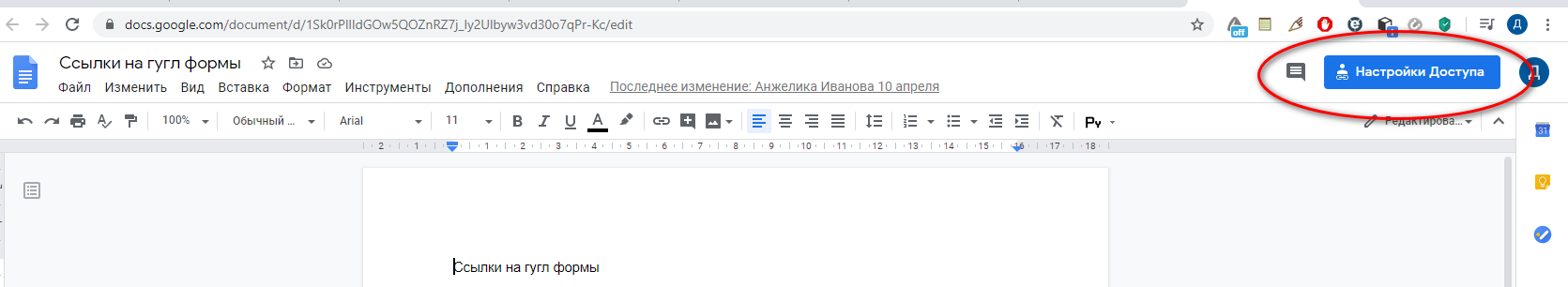 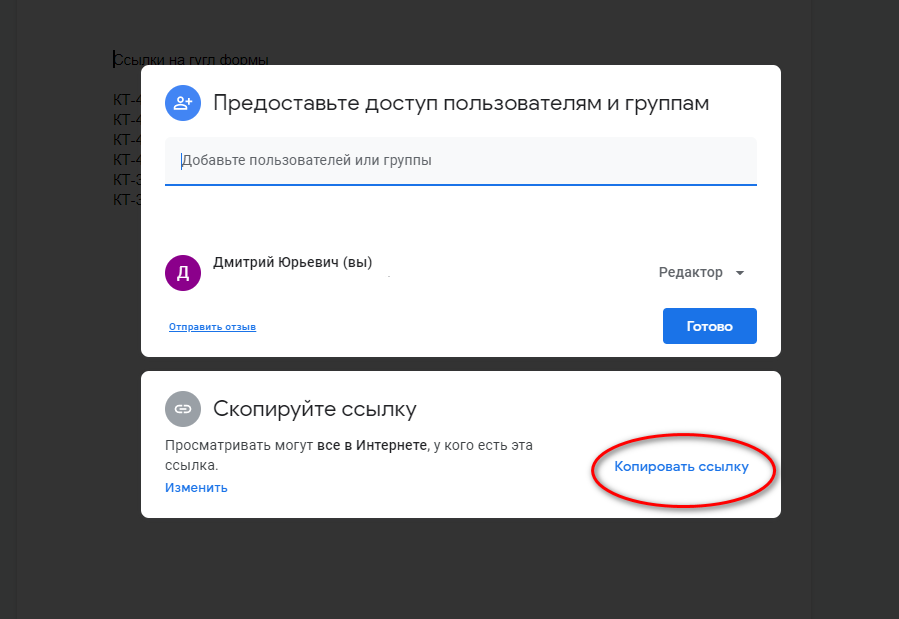 Скопированная ссылка вставляется в форму.В поле «№ лаб работы» обязательно указать через запятую номера всех лабораторных работ, которые есть в отчете.*** В работе № 8 необходимо выполнить только первые 2 задания.В 1-м файле не нужно делать 4-ю лаб. Работу (графики)В 7-й лабораторной работе делать ТОЛЬКО 1-е задание.Рекомендуемые среды разработки:Microsoft Visual StudioDev-C++А также онлайн-платформы:Например https://www.onlinegdb.com/online_c++_compilerПолезные ссылки:http://cppstudio.com/cat/274/https://purecodecpp.com/Учебники по программированию на С++https://proglib.io/p/top-10-knig-po-c-ot-novichka-do-professionala-2020-03-29